This Word module should be used for all taxonomic proposals. 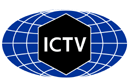 Please complete Part 1 and:either Part 3 for proposals to create new taxa or change existing taxa or Part 2 for proposals of a general nature.   Submit the completed Word module, together with the accompanying Excel module named in Part 3, to the appropriate ICTV Subcommittee Chair.The Word module explains and justifies your proposal. The Excel module is a critical document that will be used to implement the proposed taxonomic changes once they are approved and ratified. If proposals presented in the Word module are not presented accurately in the Excel module, the taxonomic changes cannot proceed.For guidance, see the notes written in blue, below, and the Help Notes in file Taxonomic_Proposals_Help_2019.Part 1: TITLE, AUTHORS, etcPart 2: NON-STANDARDTemplate for any proposal regarding ICTV procedures, rules or policy, not involving the creation of new taxonomy. Part 3: PROPOSED TAXONOMYThe taxonomic changes you are proposing should be presented on an accompanying Excel module, 2019_TP_Template_Excel_module. Please enter the file name of the completed module in this box.Supporting material:Create one two genera (Crahelivirus and Gruhelivirus), each with one species (Crahelivirus A and Gruhelivirus A)Six novel picornaviruses have been detected in faecal samples of red-crowned cranes (Grus japonensis) collected in China, 2014, two of which--crahelivirus A1 and gruhelivirus A1--show similarity to hepatoviruses (Wang et al., 2018). 66.9% divergence of the polyproteins of the two hepato-like viruses suggest two genera rather than two species of one genus.A.	Genus CrahelivirusRelation to other picornaviruses:-	Crahelivirus has a typical picornavirus genome layout:		5'-UTR[1A-1B-1C-1D/2A-2B-2Chel/3A-3BVPg-3Cpro-3Dpol]3'UTR	(compare Figure 1 in Supporting Material)-	Crahelivirus possesses typical hallmarks of picornaviruses: 	Capsid proteins: 1B, 1C, 1D have rhv domains with drug-binding site, 	2Chel: GxxGxGKS motif of helicases,	3BVPg: Y-3 residue	3Cpro: CxCGx15GxH motif,	3Dpol: KDE, QSG, YGDD, FLKR motifs.-	Phylogenetic analyses indicate a distinct branch in the P1 and 3CD trees that clusters with sequences of picornavirus supergroup 5 (Hepatovirus/Tremovirus) and some unclassified viruses (compare Figs. 2 & 3 of supporting material). Distinguishing features of craheliviruses compared to gruhelivirus and viruses of picornavirus supergroup 5: -	Sequence divergence (uncorrected p-distances) of orthologous proteins is high in pairwise comparisons: The amino acid divergence is greater 60% for P1 and greater 55% for the proteins 2Chel, 3Cpro and 3Dpol of crahelivirus compared to protein sequences of any acknowleged or proposed species of the picornavirus supergroup 5 (compare Table 1). Divergence to sequences of other picornavirus supergroups is even greater.Table 1: Amino acid divergence*							crahelivirus A1 vs. member of ...				 P1	2Chel	3Cpro	3Dpol	Fipivirus†		Fipivirus A†			 0.730	0.714	0.768	0.755			Fipivirus B†			 0.749	0.711	0.820	0.778			Fipivirus C†			 0.761	0.705	0.776	0.755			Fipivirus D†			 0.749	0.693	0.824	0.726			Fipivirus E†			 0.712	0.711	0.864	0.750Gruhelivirus†		Gruhelivirus B†			 0.652	0.636	0.590	0.655Hepatovirus		Hepatovirus A			 0.604	0.554	0.551	0.640			Hepatovirus B			 0.601	0.560	0.525	0.617			Hepatovirus C			 0.612	0.589	0.502	0.643			Hepatovirus D			 0.606	0.584	0.544	0.622			Hepatovirus E			 0.601	0.518	0.556	0.629			Hepatovirus F			 0.613	0.602	0.548	0.640			Hepatovirus G			 0.600	0.551	0.535	0.632			Hepatovirus H			 0.602	0.572	0.507	0.611			Hepatovirus I			 0.606	0.561	0.553	0.654Rohelivirus†		Rohelivirus A†			 0.738	0.648	0.786	0.703Tremovirus		Tremovirus A			 0.645	0.627	0.575	0.675			Tremovirus B†			 0.645	0.618	0.620	0.651unassigned		Guangdong fish caecilians picornavirus	 0.657	0.651	0.678	0.689	* number of amino acid differences per site† proposed taxa-	Based on sequence similarity to other viruses of supergroup 5, it is assumed that crahelivirus A1 has an AUG start codon at nt positions 632. The deduced 1A protein (VP4) has a length of 19 amino acids. The adjacent 5'-UTR sequence is very similar to that of gruhelivirus A1, but only crahelivirus A1 has an alternative in-frame start codon at nt 572 which would yield a 1A protein of 39 aa. The significance of the alternative start codon is unclear.-	An unusual aa sequences at the 3A-3B processing site (GG) challenges the assumption of an Y-3-residue of the 3B peptide; alternative cleavages at adjacent SG or ES sequences would result in 3B peptides with an Y-4 and Y-5 residue, respectively.					Presumed cleavage site		Alternative cleavage site		Crahelivirus A1:		AKQESGGAY1487		AKQESGGAY1487									AKQESGGAY1487Type species of genus: Crahelivirus A, crahelivirus A1 (crane picornavirus 1) strain yc-1, GenBank acc. no. KY312540Species demarcation criteria:not applicableOrigin of name:Crahelivirus: derived from crane (host) and hepato-like virusB.	Genus GruhelivirusRelation to other picornaviruses:-	Gruhelivirus has a typical picornavirus genome layout:		5'-UTR[1A-1B-1C-1D/2A-2B-2Chel/3A-3BVPg-3Cpro-3Dpol]?	The gruhelivirus A1 genome is incomplete: >98% of the polyprotein-encoding sequence plus the 5'UTR is available, but the 3'-end is missing (i.e., 75-90 nt of the 3Dpol gene region [corresponding to 25-30 aa at the C-terminus of the polyprotein] plus the 3'-UTR)	(compare Figure 1 in Supporting Material)-	Gruheliviruses possess typical hallmarks of picornaviruses: 	Capsid proteins: 1B, 1C, 1D have rhv domains with drug-binding site, 	2Chel: GxxGxGKT motif of helicases,	3BVPg: Y-3 residue	3Cpro: CxCGx15GxH motif,	3Dpol: KDE, PSG, YGDD, FLKR motifs.-	Phylogenetic analysis indicates a distinct branch in the P1 and 3CD trees that clusters with sequences of picornavirus supergroup 5 (Hepatovirus/Tremovirus) and some unclassified viruses (compare Figs. 2 & 3 of supporting material).Distinguishing features of gruheliviruses compared to crahelivirus and other viruses of picornavirus supergroup 5: -	Sequence divergence (uncorrected p-distances) of orthologous proteins is high in pairwise comparisons: The amino acid divergence is greater 55% for P1 and greater 50% for the proteins 2Chel, 3Cpro and 3Dpol of gruhelivirus compared to protein sequences of any acknowleged or proposed species of the picornavirus supergroup 5 (compare Table 1). Divergence to sequences of other picornavirus supergroups is even greater.Table 1: Amino acid divergence*							gruhelivirus A1 vs. member of ...				 P1	2Chel	3Cpro	3Dpol	Crahelivirus†		Crahelivirus B†			 0.652	0.636	0.590	0.655Fipivirus†		Fipivirus A†			 0.733	0.739	0.803	0.716			Fipivirus B†			 0.758	0.744	0.802	0.740			Fipivirus C†			 0.760	0.729	0.756	0.712			Fipivirus D†			 0.734	0.711	0.775	0.701			Fipivirus E†			 0.730	0.735	0.807	0.745Hepatovirus		Hepatovirus A			 0.580	0.649	0.547	0.646			Hepatovirus B			 0.572	0.594	0.538	0.614			Hepatovirus C			 0.577	0.635	0.514	0.639			Hepatovirus D			 0.567	0.616	0.542	0.658			Hepatovirus E			 0.583	0.626	0.561	0.653			Hepatovirus F			 0.581	0.631	0.542	0.662			Hepatovirus G			 0.585	0.606	0.533	0.664			Hepatovirus H			 0.584	0.631	0.533	0.660			Hepatovirus I			 0.599	0.629	0.505	0.659Rohelivirus†		Rohelivirus A†			 0.740	0.649	0.790	0.717Tremovirus		Tremovirus A			 0.593	0.639	0.598	0.655			Tremovirus B†			 0.613	0.588	0.693	0.662unassigned		Guangdong fish caecilians picornavirus	 0.646	0.622	0.665	0.670	* number of amino acid differences per site† proposed taxaType species of genus: Gruhelivirus A, gruhelivirus A1 (crane picornavirus 2) strain yc-2, GenBank acc. no. KY312541Species demarcation criteria:not applicableOrigin of name:Gruhelivirus: derived from Grus japonensis (host) and hepato-like virusSupporting material:Legend to Figure 1: Genomes of craheli- and gruheliviruses compared to the genome of hepatitis A virus (schematic depiction). The open reading frame is indicated by a box. Positions of putative 3Cpro cleavage sites are indicated by a . The VP0 processing site is indicated by a hash (#). The names and lengths of the deduced proteins are presented. The 5'-UTRs of craheli- and gruheliviruses may be incomplete.Legend to Figure 2:  Phylogenetic analysis of picornavirus P1 using Bayesian tree inference (MrBayes 3.2). Thirty-five picornavirus sequences of the Hepatovirus/Tremovirus supergroup were retrieved from GenBank; the cardiovirus sequence served as outgroup. [Note: the supergroup does not imply a taxonomic entity but reflects phylogenetic clustering of the respective genera observed in different tree inference methods (NJ, ML, Bayesian MCMC).] Presented are GenBank accession numbers, genus names, species names, type and—if available—common names in round brackets. Designations of isolates are given in square brackets. Yet unassigned viruses are printed in blue. The proposed names are printed in red and indicated by a dot (). Numbers at nodes indicate posterior probabilities obtained after 2,000,000 generations. The optimal substitution model (GTR+G+I) was determined with MEGA 5. The scale indicates substitutions/site.Legend to Figure 3:  Phylogenetic analysis of picornavirus 3CD using Bayesian tree inference (MrBayes 3.2). Thirty-seven picornavirus sequences of the Hepatovirus/Tremovirus supergroup were retrieved from GenBank; the cardiovirus sequence served as outgroup. [Note: the supergroup does not imply a taxonomic entity but reflects phylogenetic clustering of the respective genera observed in different tree inference methods (NJ, ML, Bayesian MCMC).] Presented are GenBank accession numbers, genus names, species names, type and—if available—common names in round brackets. Designations of isolates are given in square brackets. Yet unassigned viruses are printed in blue. The proposed name is printed in red and indicated by a dot (). Numbers at nodes indicate posterior probabilities obtained after 2,000,000 generations. The optimal substitution model (GTR+G+I) was determined with MEGA 5. The scale indicates substitutions/site.Code assigned:2019.004S2019.004SShort title: Create two new genera (Crahelivirus and Gruhelivirus), each with 1 species (Crahelivirus A and Gruhelivirus A)Short title: Create two new genera (Crahelivirus and Gruhelivirus), each with 1 species (Crahelivirus A and Gruhelivirus A)Short title: Create two new genera (Crahelivirus and Gruhelivirus), each with 1 species (Crahelivirus A and Gruhelivirus A)Short title: Create two new genera (Crahelivirus and Gruhelivirus), each with 1 species (Crahelivirus A and Gruhelivirus A)Author(s) and email address(es): Author(s) and email address(es): Author(s) and email address(es): Author(s) and email address(es): List authors in a single line Archives of Virology citation format (e.g. Smith AB, Huang C-L, Santos, F)List authors in a single line Archives of Virology citation format (e.g. Smith AB, Huang C-L, Santos, F)Provide email address for each author in a single line separated by semi-colonsProvide email address for each author in a single line separated by semi-colonsZell R, Gorbalenya AE, Hovi T, Knowles NJ, Lindberg M, Oberste S, Palmenberg AC, Reuter G, Simmonds P, Skern T, Tapparel C, Wolthers K, Woo PZell R, Gorbalenya AE, Hovi T, Knowles NJ, Lindberg M, Oberste S, Palmenberg AC, Reuter G, Simmonds P, Skern T, Tapparel C, Wolthers K, Woo Proland.zell@med.uni-jena.de; a.e.gorbalenya@lumc.nl; tapani.hovi@thl.fi; nick.knowles@pirbright.ac.uk; michael.lindberg@lnu.se; soberste@cdc.gov; acpalmen@wisc.edu; reuter.gabor@gmail.com; peter.simmonds@ndm.ox.ac.uk; timothy.skern@meduniwien.ac.at; caroline.tapparel@unige.ch; k.c.wolthers@amc.uva.nl; pcywoo@hkucc.hku.hkroland.zell@med.uni-jena.de; a.e.gorbalenya@lumc.nl; tapani.hovi@thl.fi; nick.knowles@pirbright.ac.uk; michael.lindberg@lnu.se; soberste@cdc.gov; acpalmen@wisc.edu; reuter.gabor@gmail.com; peter.simmonds@ndm.ox.ac.uk; timothy.skern@meduniwien.ac.at; caroline.tapparel@unige.ch; k.c.wolthers@amc.uva.nl; pcywoo@hkucc.hku.hkAuthor(s) institutional address(es) (optional):Author(s) institutional address(es) (optional):Author(s) institutional address(es) (optional):Author(s) institutional address(es) (optional):Corresponding authorCorresponding authorCorresponding authorCorresponding authorRoland Zell (roland.zell@med.uni-jena.de)Roland Zell (roland.zell@med.uni-jena.de)Roland Zell (roland.zell@med.uni-jena.de)Roland Zell (roland.zell@med.uni-jena.de)List the ICTV study group(s) that have seen this proposal:List the ICTV study group(s) that have seen this proposal:List the ICTV study group(s) that have seen this proposal:List the ICTV study group(s) that have seen this proposal:A list of study groups and contacts is provided at http://www.ictvonline.org/subcommittees.asp . If in doubt, contact the appropriate subcommittee chair (there are six virus subcommittees: animal DNA and retroviruses, animal ssRNA-, animal ssRNA+, fungal and protist, plant, bacterial and archaeal)A list of study groups and contacts is provided at http://www.ictvonline.org/subcommittees.asp . If in doubt, contact the appropriate subcommittee chair (there are six virus subcommittees: animal DNA and retroviruses, animal ssRNA-, animal ssRNA+, fungal and protist, plant, bacterial and archaeal)Picornaviridae Study GroupPicornaviridae Study GroupICTV Study Group comments (if any) and response of the proposer:ICTV Study Group comments (if any) and response of the proposer:ICTV Study Group comments (if any) and response of the proposer:ICTV Study Group comments (if any) and response of the proposer:Date first submitted to ICTV:Date first submitted to ICTV:Date first submitted to ICTV:21/05/2019Date of this revision (if different to above):Date of this revision (if different to above):Date of this revision (if different to above):ICTV-EC comments and response of the proposer:Text of proposal:Name of accompanying Excel module: 2019.004S.N.v1.2newgen_Craheli-Gruhelivirus.xlsxadditional material in support of this proposalPlease explain the reasons for the taxonomic changes you are proposing and provide evidence to support them. The following information should be provided, where relevant:Species demarcation criteria: Explain how new species differ from others in the genus and demonstrate that these differences meet the criteria previously established for demarcating between species. If no criteria have previously been established, and if there will now be more than one species in the genus, please state the demarcation criteria you are proposing. Higher taxa: There is no formal requirement to state demarcation criteria when proposing new genera or other higher taxa. However, a similar concept should apply in pursuit of a rational and consistent virus taxonomy. Please indicate the origin of names assigned to new taxa at genus level and above.For each new genus a type species must be designated to represent it. Please explain your choice. Supporting evidence: The use of Figures and Tables is strongly recommended (note that copying from publications will require permission from the copyright holder). For phylogenetic analysis, please provide a tree where branch length is proportional to genetic distance, generated using an appropriate algorithm (Neighbour-Joining, Maximum Likelihood, or Bayesian) and provide evidence of the reliability of the branching (e.g., by bootstrapping). Please refer to the Help Notes file (Taxonomic_Proposals_Help_2019) for more information.References:Wang Y, Yang S, Liu D, Zhou C, Li W, Lin Y, Wang X, Shen Q, Wang H, Li C, Zong M, Ding Y, Song Q, Deng X, Qi D, Zhang W, Delwart E. The fecal virome of red-crowned cranes. Arch Virol. 2018 Sep 17. doi: 10.1007/s00705-018-4037-x.References:Wang Y, Yang S, Liu D, Zhou C, Li W, Lin Y, Wang X, Shen Q, Wang H, Li C, Zong M, Ding Y, Song Q, Deng X, Qi D, Zhang W, Delwart E. The fecal virome of red-crowned cranes. Arch Virol. 2018 Sep 17. doi: 10.1007/s00705-018-4037-x. 